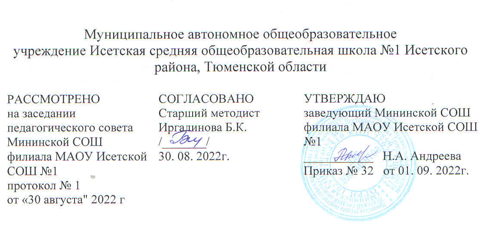 РАБОЧАЯ ПРОГРАММА ПОАНГЛИЙСКОМУ ЯЗЫКУ 11 класс2022 -  2023 учебный год                                                   Учитель:  Высоцкая Наталья  Юрьевна                                           Соответствие занимаемой должностис. Минино 2022 г.Рабочая программа учебного предмета «Английский язык» 11 классРабочая программа по английскому языку для 11 класса составлена  на основе:- Федерального государственного образовательного стандарта среднего общего образования;- примерной программы основного общего образования по английскому  языку «Стандарты 2го поколения».  Иностранный язык 10 -11 классы. Москва, Просвещение 2010 год;- авторской программы к УМК О.В.Афанасьевой, И.В.Михеевой «Новый курс английского языка для российских школ».  Английский язык 10 - 11 классы. Москва, Дрофа 2010 год.Разработана на основе документов: учебного предмета, Программы воспитательной работы школы, учебного плана МАОУ Исетской СОШ №1 на 2022- 2023 учебный год.Единство урочной деятельности с программой воспитания реализуется через: • привлечение внимание обучающихся к ценностному аспекту изучаемых на уроках фактов, мероприятия по календарю знаменательных и памятных дат; • применение на уроке интерактивных форм работы обучающихся, курс внеурочной деятельности «Разговор о важном». • групповую работу, которая учат школьников участию в команде и сотрудничеству с другими людьми. Участие в мероприятиях и акциях РДШ, • инициирование и поддержка исследовательской деятельности школьников в рамках реализации ими индивидуальных и групповых исследовательских проектов, что даёт и возможность приобретать навык самостоятельного решения теоретических проблемы, опыт публичного выступления перед аудиторией, аргументирование и отстаивание своей точки зрения. Планируемые результаты освоения учебного предмета «английский  язык»«11» классЛичностные результатыК личностным результатам относится формирование у школьников готовности и желания самосовершенствоваться в изучении английского языка, а так же понимание того, какие возможности может дать им иностранный язык для общего развития, дальнейшего образования и овладения избранной профессией, для самореализации в целом.Помимо этого, ко времени окончания школы изучение иностранного языка должно позитивно повлиять на общую и речевую культуру обучающихся, привить им целый ряд необходимых социальных навыков, связанных с вербальнымобщением, что особенно важно для межкультурной коммуникации, присущей современному открытому миру.Изучение иностранного языка в немалой степени способствует развитию целого ряда важных личностных качеств.К ним можно отнести внимание, трудолюбие и дисциплинированность, так необходимые при изучении иностранного языка. Множество творческих заданий, используемых при обучении языку, способствуют формированию креативности, проявления инициативы и индивидуальности. Групповая работа, широко применяемая в старшей школе, помогает проявиться чувству ответственности перед другими членами коллектива, учит работать вместе, в одной команде.Содержательная сторона предмета предполагает обсуждение со старшеклассниками самых разнообразных тем, во время которого школьники касаются вопросов межличностных отношений, говорят о вечных ценностях, обсуждают вопросы морали и нравственности, роли человека в социуме и т. п. Подобные обсуждения способствуют развитию у школьников лучших человеческих качеств — эмпатии, толерантности, готовности рассматривать то или иное явление с разныхточек зрения. С другой стороны, дискуссии вырабатывают способность отстаивать свою точку зрения и свою гражданскую позицию. В диалоге культур школьники учатся быть патриотами своей страны и одновременно быть причастными к общечеловеческим проблемам, идентифицировать себя как представителей своей культуры, своего этноса, страны и мира в целом.Метапредметные результатыПредмет «Иностранный язык» вносит немалый вклад в достижение требуемых метапредметных результатов. Среди них особенно важны умение планировать свое речевое поведение, умение взаимодействовать с окружающими, выполняя различные социальные роли, развитие исследовательских учебных действий, навыка работы с информацией. В очень большой степени изучение иностранного языка способствует развитию смыслового чтения, включающего способность прогнозировать содержание текста, выделять основную мысль и главные положения, игнорировать детали, устанавливать логическую последовательность основных фактов. Кроме того, занятия по иностранному языку способствуют формированию проектных умений и осуществлению регулятивных действий самонаблюдения, самоконтроля и самооценки. Подводя итоги работы по каждому из разделов учебников для 10 и 11 классов, школьники учатся отвечать на такие важные вопросы как то, с какими трудностями они столкнулись и чем были вызваны эти трудности, какие лексические и грамматические явления языка требуют дальнейшей отработки, что способствует успешному усвоению материала и успешному выполнению заданий в разных видах речевой деятельности, какого рода помощь при подготовке заданий оказали им родители, учитель или друзья, какие дополнительные источники информации они привлекли для выполнения своей работы и насколько удачным был выбор источников и, наконец, самое главное — насколько довольны они своими результатами и почему.Предметные результатыРечевая компетенцияВИДЫ РЕЧЕВОЙ ДЕЯТЕЛЬНОСТИАудированиеНа старшем этапе обучения происходит дальнейшее развитие умения понимать тексты для аудирования с различной глубиной и точностью проникновения в их содержание (с пониманием основного содержания, с выборочным пониманием и полным пониманием текста) в зависимости от коммуникативной задачи и функционального стиля текста,а также понимать содержание различных аутентичных аудио- и видеотекстов:— понимание основного содержания аудио- и видеотекстов в рамках знакомой тематики в области личных интересов, в том числе связанной с будущей профессией;— выборочное понимание значимой/интересующей информации из аутентичных аудио- и видеоматериалов;— относительно полное понимание речи носителей изучаемого языка в наиболее типичных ситуациях повседневногообщения.При этом осуществляется дальнейшее совершенствование следующих умений:— предвосхищать содержание аудиотекста по началу сообщения и выделять проблему, тему, основную мысль текста;— выбирать главные факты, опускать второстепенные, вычленять аргументы в соответствии с поставленным вопросом/проблемой;— обобщать содержащуюся в тексте информацию, выражать свое отношение к ней;— выборочно понимать необходимую информацию в сообщениях прагматического характера (объявления, прогнозпогоды т. д.) с опорой на языковую догадку, контекст;— игнорировать незнакомый языковой материал, несущественный для понимания.ГоворениеДиалогическая форма речиВедение всех видов диалогов и их комбинирование на основе расширенной тематики в различных ситуациях официального и неофициального общения, а также в ситуациях, связанных с выбором будущей профессии. Участие в полилогах, в том числе в форме дискуссии, с соблюдением норм речевого этикета, принятых в стране/странах изучаемого языка. Развитие умений участвовать в беседе, запрашивать информацию и обмениваться ею, высказывать и аргументировать свою точку зрения, расспрашивать собеседника, уточняя интересующую информацию, брать на себя инициативу в разговоре, вносить пояснения и дополнения, выражать эмоции различного характера. При участии в этих видах диалогов и их комбинациях школьники решают различные коммуникативные задачи для реализации информационной, регулятивной, эмоционально-оценочной и этикетной функций общения, совершенствуют культуру речи и ведения беседы в соответствии с нормами страны/стран изучаемого языка.Монологическая форма речиПодробное/краткое изложение прочитанного (прослушанного, увиденного); характеристика литературных персонажейи исторических личностей, описание событий, изложение фактов, высказывание своей точки зрения и её аргументация,формулирование выводов, оценка фактов/событий современной жизни, сопоставление социокультурного портрета своейстраны и стран изучаемого языка, комментирование сходств и различий. Овладение умениями публичных выступлений, такими, как сообщение, доклад, представление результатов проектно-исследовательской деятельности, ориентированной на будущую профессиональную деятельность.ЧтениеЧтение и понимание (с различной степенью точности, глубины и полноты) аутентичных текстов различных функциональных стилей: научно-популярных, публицистических, художественных, прагматических, в том числе связанных с будущей профессиональной деятельностью, с использованием различных стратегий/видов чтения:ознакомительное чтение — с целью понимания основного содержания сообщений, обзоров, интервью, репортажей,газетных статей, публикаций научно-популярного характера, отрывков из произведений художественной литературы;изучающее чтение — с целью полного понимания информации прагматических текстов, публикаций научно-популярного характера, отрывков из произведений художественной литературы;просмотровое/поисковое чтение — с целью извлечения необходимой/искомой информации из текста статьи или нескольких статей из газет, журналов, интернет-сайтов, проспектов для дальнейшего использования в процессе общенияили для подготовки доклада, сообщения, проектного задания. Совершенствование и развитие сформированных на предыдущих этапах умений:— выделять необходимые факты/сведения, отделять основную информацию от второстепенной, определять временнуюи причинно-следственную взаимосвязь событий, прогнозировать развитие/результат излагаемых фактов/событий, обобщать описываемые факты/явления, делать выводы;— определять замысел автора, оценивать важность/новизну/достоверность информации, понимать смысл текста и его проблематику, используя элементы анализа текста;— отбирать значимую информацию в тексте/ряде текстов из различных источников, в том числе электронных, для решения задач проектно-исследовательской деятельности, при подготовке доклада, сообщения.Письменная речьНа третьем этапе происходит овладение новыми умениями письменной речи:— писать личные и деловые письма;— сообщать сведения о себе в форме, принятой в стране изучаемого языка (автобиография/резюме, анкета, формуляр);— писать вымышленные истории, сообщения, доклады;— письменно оформлять результаты проектно-исследовательской работы.Продолжается совершенствование и развитие умений:— описывать события/факты/явления;— сообщать/запрашивать информацию;— выражать собственное мнение/суждение;— кратко передавать содержание несложного текста;— фиксировать необходимую информацию из прочитанного/прослушанного/увиденного;— составлять тезисы, развернутый план выступления;— обобщать информацию, полученную из разных источников, в том числе будущей профессиональной деятельности.ПереводРазвитие умений письменного перевода с английского языка на русский текстов различных стилей, в том числе связанных с будущей профессиональной деятельностью.Языковая компетенцияФонетическая сторона речиПродолжается работа над адекватным с точки зрения принципа аппроксимации произношением. Обращается внимание на смысловое деление фразы на синтагмы, соблюдение ударений в словах и фразах, соблюдение правильной интонации в различных типах предложений.2. Содержание учебного предмета1. Шаги в карьере. (Steps to your career).Выбор будущей профессии. Привлекательные профессии наших дней. Современный рынок труда. Личностные качества, необходимые для выполнения той или иной работы. Влияние мнения родных, учителей, друзей на выбор профессии. Государственное образование в Великобритании. Университетское образование. Университеты Великобритании и России. Степени бакалавра и магистра. «Предуниверситетский год». Изучение английского языка. Варианты английского языка наших дней.2. Шаги к пониманию культуры. (Steps to Understanding culture).Различные определения понятия культуры. Разнообразие культур. Духовные и материальные ценности. Языки, традиции, обычаи, верования как отражение культуры. Общечеловеческие культурные ценности. Переоценка ценностей. Изменения в культурах разных народов. Элементы взаимопроникновения различных культур. Наиболее известные традиции Великобритании и США. Россияне глазами Британцев, культурные стереотипы. Качества характера человека. Символика четырех ведущих мировых религий (христианство, иудаизм, ислам, буддизм). Вера в судьбу, предопределение, суеверия. Литература и музыка в жизни человека. Изобразительное искусство. Картинные галереи. Известные российские и зарубежные художники. Творения Архитектуры. Известные архитектора, композиторы, музыканты и поп-звезды. Театр и кино как значимые части культуры.3. Шаги к эффективной коммуникации. (Steps to Effective Communicating).Технический прогресс, его положительное и отрицательное влияние на жизнь человека. 20 и 19 века – эра новых технологий. Современные достижения в различных областях науки. Век новых видов коммуникаций. Развитие науки и техники в исторической перспективе. Великие изобретения и открытия прошлого. Известные ученые и изобретатели. 21 век – век глобальной компьютеризации. Влияние компьютерных технологий на жизнь человека. Стив Джобс – человек-легенда мира компьютеров. Альфред Нобель. Нобелевские лауреаты. Вклад российских ученых в развитие научного прогресса. Кооперация различных государств в решении научных и технологических проблем. Попытки приостановить развитие научной мысли и прогресса в отдельном регионе – американские эмиши (the Amish). Интернет – один из основных источников информации наших дней.4. Шаги к будущему. (Steps to the Future).Процесс глобализации в современном мире, угроза потери национальной идентичности. Угроза распространения монокультуры во всех частях света. Место роботов и иных механических «помощников» человека в обществе будущего. Угрозы и основные проблемы в обществе будущих поколений. Пути решения насущных проблем нашего века, их возможное влияние на жизнь последующих поколений. Факты проникновения элементов культуры в культурный фонд иных народов. Будущее национальных культур. Освоение космического пространства, кооперация государств в этом процессе. Возникновение и развитие космического туризма. 3. Календарно – тематический план.№ урокаТема урокаКол-во часовКол-во часовКол-во часовКол-во часовсрокисрокисрокисрокисрокисрокисрокисрокисрокисрокисрокисрокисрокисрокисрокисрокисрокисрокисрокисрокисрокисроки№ урокаТема урокаКол-во часовКол-во часовКол-во часовКол-во часовпланпланпланпланпланпланпланпланпланпланпланфактфактфактфактфактфактфактфактфактфактфактРаздел 1. « Шаги к  карьере»  Раздел 1. « Шаги к  карьере»  Раздел 1. « Шаги к  карьере»  Раздел 1. « Шаги к  карьере»  Раздел 1. « Шаги к  карьере»  Раздел 1. « Шаги к  карьере»  Раздел 1. « Шаги к  карьере»  Раздел 1. « Шаги к  карьере»  Раздел 1. « Шаги к  карьере»  Раздел 1. « Шаги к  карьере»  Раздел 1. « Шаги к  карьере»  Раздел 1. « Шаги к  карьере»  Раздел 1. « Шаги к  карьере»  Раздел 1. « Шаги к  карьере»  Раздел 1. « Шаги к  карьере»  Раздел 1. « Шаги к  карьере»  Раздел 1. « Шаги к  карьере»  Раздел 1. « Шаги к  карьере»  Раздел 1. « Шаги к  карьере»  Раздел 1. « Шаги к  карьере»  Раздел 1. « Шаги к  карьере»  Раздел 1. « Шаги к  карьере»  Раздел 1. « Шаги к  карьере»  Раздел 1. « Шаги к  карьере»  Раздел 1. « Шаги к  карьере»  Раздел 1. « Шаги к  карьере»  Раздел 1. « Шаги к  карьере»  Раздел 1. « Шаги к  карьере»  1.Введение и первичная отработка ЛЕ по теме «Будущие профессии».11112.Правила употребление конструкции «я хотела бы» в различных видах предложений.11113.Аудирование по теме «Что я собираюсь делать после школы» с извлечением необходимой информации.11114.Правила образования различных профессий с помощью суффиксов -er ,-ist, -ess, -or.11115.Изучающее чтение по теме «Выбор профессии» с выбором необходимой информации.11116.Правила употребления существительных «работа,  профессия, занятие , карьера» в речи и на письме.1111 7.Составление диалога - расспроса по теме«Будущая карьера» с опорой на ключевые слова.11118.Ознакомительное чтение по теме «Выбор профессии».11119.Правила употребления слов «neither, either» в речи и на письме.111110.Активизация ЛЕ по теме «Выбор карьеры».111111.Правила использования союзов « if whether» в английских предложениях.111112Ознакомительное чтение по теме «Государственное образование в Соединённом королевстве».111113.Обучение монологической речи по теме«Главные университеты в Англии» без опоры.111114.Краткое сообщение по теме «Образование и работа» с опорой на план.111115.Неопределённые местоимения «никто, ни один»: правила употребления в речи и на письме.111116.Описание иллюстраций по теме «Образование в Англии» с опорой на текст.111117.Активизация ЛЕ по теме «Изучение иностранных языков».111118.Введение и первичная отработка ЛЕ по  теме «Шаги к вашей карьере».111119.Фразовый глагол «сall» и его основные значения.111120.Монологические высказывания по теме «Мой собственный путь» с опорой на текст.111121.Слова-связки в английском языке: правила употребления в речи и на письме.111122.Составление диалога-расспроса по теме «Выбор будущей профессии».111123.Написание письма личного характера по теме «Моё образование».111124.Систематизация и обобщение ЛЕ по теме «Шаги к вашей карьере».111125.Введение и первичная активизация ЛЕ по теме «Шаги к пониманию культуры»1111126.Изучающее чтение по теме «Что такое культура».1111127.Множественное число имён существительных (исключения) : правила образования.1111128.Обучающее аудирование по теме «Английские и американские традиции» с выбором необходимой информации.1111129.Притяжательный падеж: правила образования в речи и на письме.1111130.Введение и отработка ЛЕ по теме « Понимание культуры».1111131.Ознакомительное чтение по теме «Человеческие ценности».1111132.Правила употребления исчисляемых и неисчисляемых существительных с неопределённым артиклем.1111133.Описание иллюстраций по теме «Человеческие ценности и вера» с опорой на ключевые слова.1111134.Неисчисляемые имена существительные с нулевым артиклем: правила употребления в речи и на письме.1111135.Словарные комбинации с существительными обозначающими группы людей, животных, вещей.1111136Составление диалога - расспроса по теме «Литература и музыка в моей жизни».1111137.Фразовый глагол «говорить» и его основные значения.Контроль навыков чтения по теме «Понимание культуры».1111138.Монологические высказывания по теме «Посещение музея и картинной галереи» с опорой на текст.1111139.Активизация ЛЕ по теме «Искусство».1111140.Английские идиомы с «цветочным компонентом»: правила употребления в речи и на письме.1111141.Описание иллюстраций по теме «Русские художники и их картины».Контроль навыков устной речи по теме «Искусство».Описание иллюстраций по теме «Русские художники и их картины».Контроль навыков устной речи по теме «Искусство».111111142.Изучающее чтение по теме «Величайшие галереи мира».Изучающее чтение по теме «Величайшие галереи мира».111111143.Объявления в английском языке: правила чтения и перевода.Объявления в английском языке: правила чтения и перевода.111111144.Правила употребления артиклей с именами собственными.Контроль навыков аудирования по теме «Русское искусство».Правила употребления артиклей с именами собственными.Контроль навыков аудирования по теме «Русское искусство».111111145.Обучающее аудирование по теме «Русские композиторы» с опорой на иллюстрации.Обучающее аудирование по теме «Русские композиторы» с опорой на иллюстрации.111111146.Активизация ЛЕ  по теме «Музыка в нашей жизни».Активизация ЛЕ  по теме «Музыка в нашей жизни».111111147.Краткое сообщение по теме «Русская культура» с опорой  на ключевые слова. Контроль навыков письменной речи по теме «Понимание культуры».Краткое сообщение по теме «Русская культура» с опорой  на ключевые слова. Контроль навыков письменной речи по теме «Понимание культуры».111111148.Систематизация и обобщение ЛЕ по теме «Шаги к пониманию культуры».Систематизация и обобщение ЛЕ по теме «Шаги к пониманию культуры».1111111Раздел 2.  «Шаги к эффективному общению» (27 часов)Раздел 2.  «Шаги к эффективному общению» (27 часов)Раздел 2.  «Шаги к эффективному общению» (27 часов)Раздел 2.  «Шаги к эффективному общению» (27 часов)Раздел 2.  «Шаги к эффективному общению» (27 часов)Раздел 2.  «Шаги к эффективному общению» (27 часов)Раздел 2.  «Шаги к эффективному общению» (27 часов)Раздел 2.  «Шаги к эффективному общению» (27 часов)Раздел 2.  «Шаги к эффективному общению» (27 часов)Раздел 2.  «Шаги к эффективному общению» (27 часов)Раздел 2.  «Шаги к эффективному общению» (27 часов)Раздел 2.  «Шаги к эффективному общению» (27 часов)Раздел 2.  «Шаги к эффективному общению» (27 часов)Раздел 2.  «Шаги к эффективному общению» (27 часов)Раздел 2.  «Шаги к эффективному общению» (27 часов)Раздел 2.  «Шаги к эффективному общению» (27 часов)Раздел 2.  «Шаги к эффективному общению» (27 часов)Раздел 2.  «Шаги к эффективному общению» (27 часов)Раздел 2.  «Шаги к эффективному общению» (27 часов)Раздел 2.  «Шаги к эффективному общению» (27 часов)Раздел 2.  «Шаги к эффективному общению» (27 часов)Раздел 2.  «Шаги к эффективному общению» (27 часов)Раздел 2.  «Шаги к эффективному общению» (27 часов)Раздел 2.  «Шаги к эффективному общению» (27 часов)Раздел 2.  «Шаги к эффективному общению» (27 часов)Раздел 2.  «Шаги к эффективному общению» (27 часов)Раздел 2.  «Шаги к эффективному общению» (27 часов)Раздел 2.  «Шаги к эффективному общению» (27 часов)Раздел 2.  «Шаги к эффективному общению» (27 часов)Раздел 2.  «Шаги к эффективному общению» (27 часов)49.Введение и отработка ЛЕ по теме «Общение».Введение и отработка ЛЕ по теме «Общение».Введение и отработка ЛЕ по теме «Общение».11111150.Ознакомительное чтение по теме «Как это начиналось» с выбором необходимой информации».Ознакомительное чтение по теме «Как это начиналось» с выбором необходимой информации».Ознакомительное чтение по теме «Как это начиналось» с выбором необходимой информации».11111151.Английские наречия и их функции: правила употребления в речи и на письме.Английские наречия и их функции: правила употребления в речи и на письме.Английские наречия и их функции: правила употребления в речи и на письме.11111152.Правила правописания наречий.Правила правописания наречий.Правила правописания наречий.11111153.Степени сравнения наречий: правила употребления в речи и на письме.Степени сравнения наречий: правила употребления в речи и на письме.Степени сравнения наречий: правила употребления в речи и на письме.11111154.Обучение монологической речи по теме «Плюсы и минусы технологического прогресса».Обучение монологической речи по теме «Плюсы и минусы технологического прогресса».Обучение монологической речи по теме «Плюсы и минусы технологического прогресса».11111155.Активизация ЛЕ по теме «Эффективное общение».Активизация ЛЕ по теме «Эффективное общение».Активизация ЛЕ по теме «Эффективное общение».111156.Степени сравнения наречий (исключения): правила употребления в речи и на письме.Степени сравнения наречий (исключения): правила употребления в речи и на письме.Степени сравнения наречий (исключения): правила употребления в речи и на письме.1111111157.Обучающее аудирование по теме «Великие изобретение» с опорой на ключевые слова.Обучающее аудирование по теме «Великие изобретение» с опорой на ключевые слова.Обучающее аудирование по теме «Великие изобретение» с опорой на ключевые слова.111158.Правила использования наречий без суффикса -ly в устной речи.Правила использования наречий без суффикса -ly в устной речи.Правила использования наречий без суффикса -ly в устной речи.111159.Краткое сообщение по теме «Лауреаты Нобелевской премии» с опорой на план.Краткое сообщение по теме «Лауреаты Нобелевской премии» с опорой на план.Краткое сообщение по теме «Лауреаты Нобелевской премии» с опорой на план.111160.Введение и отработка ЛЕ по теме «Эра общения».Введение и отработка ЛЕ по теме «Эра общения».Введение и отработка ЛЕ по теме «Эра общения».111161.Правила употребления слова «badly» в устной речи и на письме.Правила употребления слова «badly» в устной речи и на письме.Правила употребления слова «badly» в устной речи и на письме.111162.Обучающее аудирование по теме «Изобретения 20 века».Обучающее аудирование по теме «Изобретения 20 века».Обучающее аудирование по теме «Изобретения 20 века».111163.Фразовый глагол «собирать» и его основные значения.Фразовый глагол «собирать» и его основные значения.Фразовый глагол «собирать» и его основные значения.111164.Некоторые факты о числах: правила употребления в устной речи и на письме.Некоторые факты о числах: правила употребления в устной речи и на письме.Некоторые факты о числах: правила употребления в устной речи и на письме.111165.Составление диалога-расспроса по теме «Прогресс в науке и технологии».Составление диалога-расспроса по теме «Прогресс в науке и технологии».Составление диалога-расспроса по теме «Прогресс в науке и технологии».111166.Английские синонимы: правила употребления в речи и на письме.Английские синонимы: правила употребления в речи и на письме.Английские синонимы: правила употребления в речи и на письме.111167.Обучение монологической речи по теме «Средства массовой информации сегодня»с опорой на вопросы.Обучение монологической речи по теме «Средства массовой информации сегодня»с опорой на вопросы.Обучение монологической речи по теме «Средства массовой информации сегодня»с опорой на вопросы.111168.Просмотровое чтение по теме «СМИ» с выбором нужной информации».Просмотровое чтение по теме «СМИ» с выбором нужной информации».Просмотровое чтение по теме «СМИ» с выбором нужной информации».111169.Описание иллюстраций по теме «Великие изобретения и открытия в истории»  с опорой на план.Описание иллюстраций по теме «Великие изобретения и открытия в истории»  с опорой на план.Описание иллюстраций по теме «Великие изобретения и открытия в истории»  с опорой на план.111170.Диалог обмен-мнениями по теме «Великие изобретения 20 века: плюсы и минусы».Диалог обмен-мнениями по теме «Великие изобретения 20 века: плюсы и минусы».Диалог обмен-мнениями по теме «Великие изобретения 20 века: плюсы и минусы».111171.Ознакомительное чтение по теме «Изобретение 20 века: видеоигры».Ознакомительное чтение по теме «Изобретение 20 века: видеоигры».Ознакомительное чтение по теме «Изобретение 20 века: видеоигры».111172.Обучение монологической речи по теме «Плюсы и минусы видеоигр».Обучение монологической речи по теме «Плюсы и минусы видеоигр».Обучение монологической речи по теме «Плюсы и минусы видеоигр».111173.Систематизация и обобщение грамматического материала по теме «Наречие».Систематизация и обобщение грамматического материала по теме «Наречие».Систематизация и обобщение грамматического материала по теме «Наречие».111174.Написание личного письма зарубежному другу по теме «Технологический прогресс».Написание личного письма зарубежному другу по теме «Технологический прогресс».Написание личного письма зарубежному другу по теме «Технологический прогресс».111175.Систематизация и обобщение знаний по теме «Шаги к эффективному общению».Систематизация и обобщение знаний по теме «Шаги к эффективному общению».Систематизация и обобщение знаний по теме «Шаги к эффективному общению».1111Раздел 3.  «Шаги к будущему» (27 часов)Раздел 3.  «Шаги к будущему» (27 часов)Раздел 3.  «Шаги к будущему» (27 часов)Раздел 3.  «Шаги к будущему» (27 часов)Раздел 3.  «Шаги к будущему» (27 часов)Раздел 3.  «Шаги к будущему» (27 часов)Раздел 3.  «Шаги к будущему» (27 часов)Раздел 3.  «Шаги к будущему» (27 часов)Раздел 3.  «Шаги к будущему» (27 часов)Раздел 3.  «Шаги к будущему» (27 часов)Раздел 3.  «Шаги к будущему» (27 часов)Раздел 3.  «Шаги к будущему» (27 часов)Раздел 3.  «Шаги к будущему» (27 часов)Раздел 3.  «Шаги к будущему» (27 часов)Раздел 3.  «Шаги к будущему» (27 часов)Раздел 3.  «Шаги к будущему» (27 часов)Раздел 3.  «Шаги к будущему» (27 часов)Раздел 3.  «Шаги к будущему» (27 часов)Раздел 3.  «Шаги к будущему» (27 часов)Раздел 3.  «Шаги к будущему» (27 часов)Раздел 3.  «Шаги к будущему» (27 часов)Раздел 3.  «Шаги к будущему» (27 часов)Раздел 3.  «Шаги к будущему» (27 часов)Раздел 3.  «Шаги к будущему» (27 часов)Раздел 3.  «Шаги к будущему» (27 часов)Раздел 3.  «Шаги к будущему» (27 часов)Раздел 3.  «Шаги к будущему» (27 часов)Раздел 3.  «Шаги к будущему» (27 часов)Раздел 3.  «Шаги к будущему» (27 часов)Раздел 3.  «Шаги к будущему» (27 часов)Раздел 3.  «Шаги к будущему» (27 часов)Раздел 3.  «Шаги к будущему» (27 часов)Раздел 3.  «Шаги к будущему» (27 часов)Раздел 3.  «Шаги к будущему» (27 часов)Раздел 3.  «Шаги к будущему» (27 часов)Раздел 3.  «Шаги к будущему» (27 часов)76.Введение первичная активизация ЛЕ по теме «Шаги к будущему».Введение первичная активизация ЛЕ по теме «Шаги к будущему».Введение первичная активизация ЛЕ по теме «Шаги к будущему».Введение первичная активизация ЛЕ по теме «Шаги к будущему».11111177.Английские идиомы с инфинитивом и герундием; правила употребления в речи и на письме.Английские идиомы с инфинитивом и герундием; правила употребления в речи и на письме.Английские идиомы с инфинитивом и герундием; правила употребления в речи и на письме.Английские идиомы с инфинитивом и герундием; правила употребления в речи и на письме.11111178.Обучающее аудирование по теме «Будущее человечества».Обучающее аудирование по теме «Будущее человечества».Обучающее аудирование по теме «Будущее человечества».Обучающее аудирование по теме «Будущее человечества».79.Диалог обмен - мнениями по теме «Что ожидает нас в будущем».Диалог обмен - мнениями по теме «Что ожидает нас в будущем».Диалог обмен - мнениями по теме «Что ожидает нас в будущем».Диалог обмен - мнениями по теме «Что ожидает нас в будущем».80.Активизация ЛЕ по теме «Наше будущее»Активизация ЛЕ по теме «Наше будущее»Активизация ЛЕ по теме «Наше будущее»Активизация ЛЕ по теме «Наше будущее»81.Правила использования слово «деньги» в различных жизненных ситуациях.Правила использования слово «деньги» в различных жизненных ситуациях.Правила использования слово «деньги» в различных жизненных ситуациях.Правила использования слово «деньги» в различных жизненных ситуациях.82.Инфинитив и герундий: сравнительный анализ.Инфинитив и герундий: сравнительный анализ.Инфинитив и герундий: сравнительный анализ.Инфинитив и герундий: сравнительный анализ.83.Монологическая речь по теме «Будущее планеты» с опорой на ключевые слова.Монологическая речь по теме «Будущее планеты» с опорой на ключевые слова.Монологическая речь по теме «Будущее планеты» с опорой на ключевые слова.Монологическая речь по теме «Будущее планеты» с опорой на ключевые слова.84.Правила употребления глаголов « get, gain, win» в речи и на письме.Правила употребления глаголов « get, gain, win» в речи и на письме.Правила употребления глаголов « get, gain, win» в речи и на письме.Правила употребления глаголов « get, gain, win» в речи и на письме.85.Правила употребления глаголов « to offer,  to suggest» в речи и на письме.Правила употребления глаголов « to offer,  to suggest» в речи и на письме.Правила употребления глаголов « to offer,  to suggest» в речи и на письме.Правила употребления глаголов « to offer,  to suggest» в речи и на письме.86.Просмотровое чтение по теме «Глобализация».Просмотровое чтение по теме «Глобализация».Просмотровое чтение по теме «Глобализация».Просмотровое чтение по теме «Глобализация».87.Составление диалога-расспроса по теме« Будущее национальной культуры» с опорой на ключевые выражения.Составление диалога-расспроса по теме« Будущее национальной культуры» с опорой на ключевые выражения.Составление диалога-расспроса по теме« Будущее национальной культуры» с опорой на ключевые выражения.Составление диалога-расспроса по теме« Будущее национальной культуры» с опорой на ключевые выражения.88.Сложное дополнение: употребление в речи и на письме.Сложное дополнение: употребление в речи и на письме.Сложное дополнение: употребление в речи и на письме.Сложное дополнение: употребление в речи и на письме.89.Введение и отработка ЛЕ по теме «Шаги к будущему».Введение и отработка ЛЕ по теме «Шаги к будущему».Введение и отработка ЛЕ по теме «Шаги к будущему».Введение и отработка ЛЕ по теме «Шаги к будущему».90.Сослагательное наклонение I типа: употребление в речи и на письме.Контроль навыков аудирования по теме «Шаги к эффективному общению».Сослагательное наклонение I типа: употребление в речи и на письме.Контроль навыков аудирования по теме «Шаги к эффективному общению».Сослагательное наклонение I типа: употребление в речи и на письме.Контроль навыков аудирования по теме «Шаги к эффективному общению».Сослагательное наклонение I типа: употребление в речи и на письме.Контроль навыков аудирования по теме «Шаги к эффективному общению».91.Краткое сообщение по теме «Образ жизни людей в будущем» с опорой на план.Краткое сообщение по теме «Образ жизни людей в будущем» с опорой на план.Краткое сообщение по теме «Образ жизни людей в будущем» с опорой на план.Краткое сообщение по теме «Образ жизни людей в будущем» с опорой на план.92.Сослагательное наклонение с глаголом  would: употребление в речи и на письме.Сослагательное наклонение с глаголом  would: употребление в речи и на письме.Сослагательное наклонение с глаголом  would: употребление в речи и на письме.Сослагательное наклонение с глаголом  would: употребление в речи и на письме.93.Правила употребления речевых оборотов  в разговоре о будущем.Контроль навыков чтения по теме «Изобретения 20 века».Правила употребления речевых оборотов  в разговоре о будущем.Контроль навыков чтения по теме «Изобретения 20 века».Правила употребления речевых оборотов  в разговоре о будущем.Контроль навыков чтения по теме «Изобретения 20 века».Правила употребления речевых оборотов  в разговоре о будущем.Контроль навыков чтения по теме «Изобретения 20 века».94.Изучающее чтение «Английский - язык будущего».Изучающее чтение «Английский - язык будущего».Изучающее чтение «Английский - язык будущего».Изучающее чтение «Английский - язык будущего».95.Сослагательное наклонение II типа: употребление в речи и на письме.Сослагательное наклонение II типа: употребление в речи и на письме.Сослагательное наклонение II типа: употребление в речи и на письме.Сослагательное наклонение II типа: употребление в речи и на письме.96.Монологические высказывания по теме «Будущее английского языка: за и против».Контроль  навыков устной речи по теме «Наше будущее».Монологические высказывания по теме «Будущее английского языка: за и против».Контроль  навыков устной речи по теме «Наше будущее».Монологические высказывания по теме «Будущее английского языка: за и против».Контроль  навыков устной речи по теме «Наше будущее».Монологические высказывания по теме «Будущее английского языка: за и против».Контроль  навыков устной речи по теме «Наше будущее».97.Обучающее аудирование по теме «Люди против машин».Обучающее аудирование по теме «Люди против машин».Обучающее аудирование по теме «Люди против машин».Обучающее аудирование по теме «Люди против машин».98.Составление диалога - расспроса по теме «Будущее за компьютерами» с опорой на ключевые фразы.Составление диалога - расспроса по теме «Будущее за компьютерами» с опорой на ключевые фразы.Составление диалога - расспроса по теме «Будущее за компьютерами» с опорой на ключевые фразы.Составление диалога - расспроса по теме «Будущее за компьютерами» с опорой на ключевые фразы.99.Активизация ЛЕ по теме «Моё будущее как я его вижу».Активизация ЛЕ по теме «Моё будущее как я его вижу».Активизация ЛЕ по теме «Моё будущее как я его вижу».Активизация ЛЕ по теме «Моё будущее как я его вижу».100.Написание письма личного характера по теме «Будущее за нами».Контроль навыков письменной речи по теме «Шаги к будущему».Написание письма личного характера по теме «Будущее за нами».Контроль навыков письменной речи по теме «Шаги к будущему».Написание письма личного характера по теме «Будущее за нами».Контроль навыков письменной речи по теме «Шаги к будущему».Написание письма личного характера по теме «Будущее за нами».Контроль навыков письменной речи по теме «Шаги к будущему».101.Систематизация и обобщение грамматического материала по теме «Сослагательное наклонение».Систематизация и обобщение грамматического материала по теме «Сослагательное наклонение».Систематизация и обобщение грамматического материала по теме «Сослагательное наклонение».Систематизация и обобщение грамматического материала по теме «Сослагательное наклонение».102.Систематизация и обобщение ЛЕ по теме «Шаги к будущему»Систематизация и обобщение ЛЕ по теме «Шаги к будущему»Систематизация и обобщение ЛЕ по теме «Шаги к будущему»Систематизация и обобщение ЛЕ по теме «Шаги к будущему»